* Source: Société Slovenia Bois de Bayanga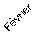 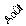 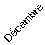 